iMMEDIATE POST-THAW – ALL 8 PLATESOne-way ANOVA: Survival versus TreatmentMethodEqual variances were assumed for the analysis.Factor InformationAnalysis of VarianceModel SummaryMeansPooled StDev = 12.8460Tukey Pairwise ComparisonsGrouping Information Using the Tukey Method and 95% ConfidenceMeans that do not share a letter are significantly different.Tukey Simultaneous Tests for Differences of MeansIndividual confidence level = 98.00%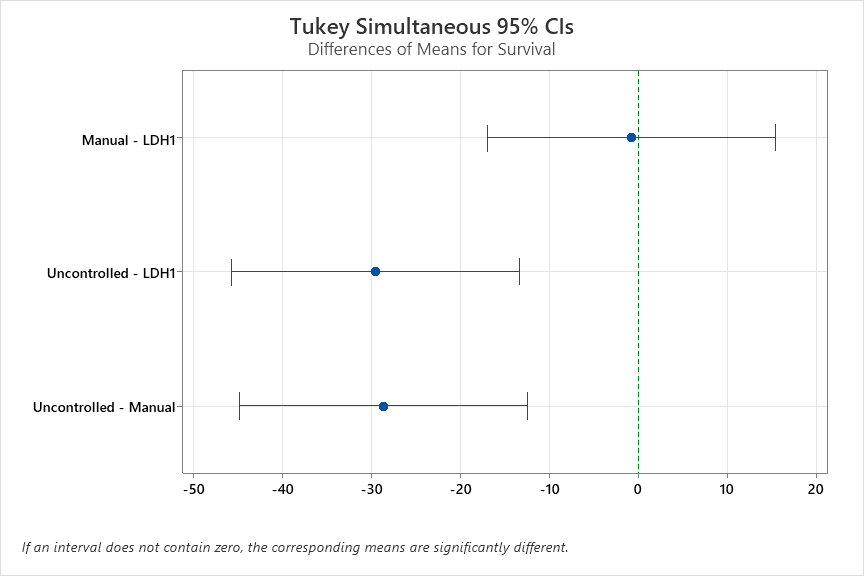 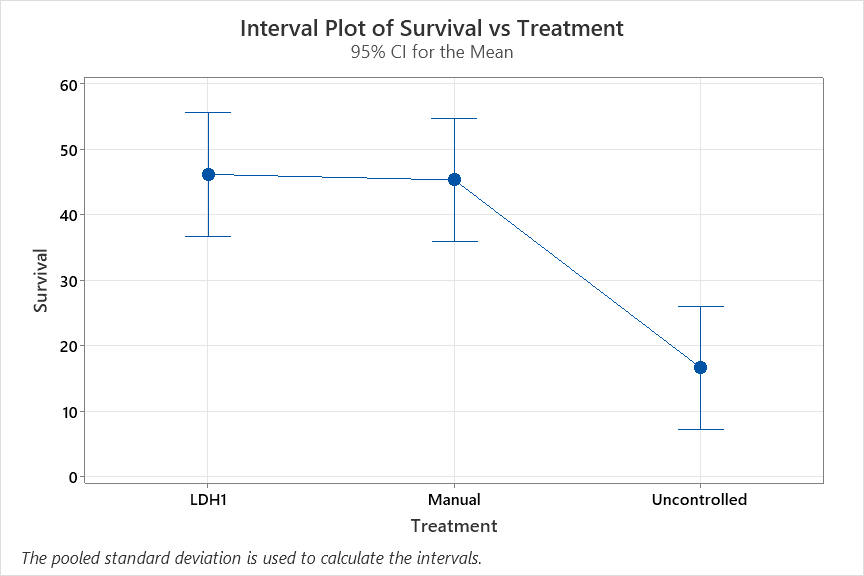 Null hypothesisAll means are equalAlternative hypothesisNot all means are equalSignificance levelα = 0.05Rows unused2FactorLevelsValuesTreatment3LDH1, Manual, UncontrolledSourceDFAdj SSAdj MSF-ValueP-ValueTreatment245402270.113.760.000Error213465165.0Total238006SR-sqR-sq(adj)R-sq(pred)12.846056.71%52.59%43.46%TreatmentNMeanStDev95% CILDH1846.2215.28(36.78, 55.67)Manual845.3713.28(35.93, 54.82)Uncontrolled816.639.24(7.19, 26.08)TreatmentNMeanGroupingGroupingLDH1846.22AManual845.37AUncontrolled816.63BDifference of LevelsDifference
of MeansSE of
Difference95% CIT-ValueAdjusted
P-ValueManual - LDH1-0.856.42(-17.02, 15.32)-0.130.990Uncontrolled - LDH1-29.596.42(-45.76, -13.42)-4.610.000Uncontrolled - Manual-28.746.42(-44.91, -12.57)-4.480.001